ИНТЕРАКТИВНОЕ ЗАНЯТИЕ «КАК ПОВЫСИТЬ УЧЕБНУЮ МОТИВАЦИЮ ПОДРОСТКОВ»(технология World cafe («Мировое кафе») для родителей (для законных представителей) учащихся VII классов, 4-я четверть).Катичева Татьяна Игоревна, учитель химии ГУО «Средняя школа №4 г. Рогачева имени В.С. Величко»Цель: содействие формированию у родителей (законных представителей учащихся) представлений об учебной мотивации подростков, причинах снижения, способах ее повышения.Задачи: повысить информированность родителей (законных представителей) об особенностях учебной мотивации в подростковом возрасте средствами интерактивного взаимодействия;проанализировать причины снижения учебной мотивации подростков в ходе решение кейс-ситуаций;дать рекомендации родителям (законным представителям) по повышению учебной мотивации подростков в ходе организации работы World cafe.Целевая аудитория: родители (законные представители) учащихся 7-х классов.Форма проведения: интерактивное занятие в формате World cafe («Мировое кафе»).Оборудование: мультимедийная презентация, раздаточный материал: «Правила нашего кафе», карточки «Незаконченная фраза», «Облако слов», кейсы, листы бумаги формата А3.Предварительная методическая подготовка: World cafe – форма методической работы, основана на организации интерактивной дискуссии в открытой атмосфере – в уютной обстановке привычного кафе. Во время мероприятия приветствуется дружественное чаепитие. В ходе встречи возможно участие педагога-психолога.Родители учащихся располагаются за столами группами по 4-6 человек. За каждым столом выбирается «лидер» – человек, который координирует деятельность группы. Классный руководитель может назначить на эту должность представителей родительского комитета класса. Для эффективной работы в малой группе используются своеобразные бумажные «скатерти» (ватманы), на которых фиксируются важные идеи в любой форме. Выполняя определенные упражнения, «гости» меняются столами, выступают в роли «посланцев новых идей», а «лидер» остаётся на месте и вводит новых пришедших к нему «гостей» в курс дела: презентует основные идеи. К концу встречи все «посетители» кафе знакомы с идеями и предложениями друг друга, каждый может выразить своё мнение и выслушать других. После посещения всех столов все собираются на общую дискуссию, где «лидер» презентует идеи и предложения для всех гостей.Ход мероприятия:Приветствие. Ведущий. Рада приветствовать всех участников нашей встречи! Сегодня я предлагаю вам провести наше занятие в теплой и дружной обстановке уютного кафе за чашкой чая!Принятие правил работы в группах (ПРИЛОЖЕНИЕ 1). Ведущий. Чтобы снять излишнее эмоциональное напряжение и настроиться на сотрудничество, давайте представим: не смотря на погоду за окном, сейчас в небе неожиданно появилась весенняя радуга!Диагностика ожиданий. Прием «Радуга пожеланий» (ПРИЛОЖЕНИЕ 2).На каждом столе лежат изображения радуги разных цветов. Я предлагаю Вам на каждом луче радуги по очереди написать пожелание себе и другим для дружной совместной работы.Определение темы мероприятия.Ведущий предлагает родителям посмотреть на экране фотографии учащихся на отдельных уроках. Родители отмечают, что на фото дети не активны, скучают, зевают, не принимают участие в ходе урока. Участникам встречи педагог предлагает в кафе обсудить тему «КАК ПОВЫСИТЬ УЧЕБНУЮ МОТИВАЦИЮ ПОДРОСТКОВ».Целеполагание.Упражнение – активизация «Я вижу перед собой…».Классный руководитель просит участников озвучить и записать на «скатерти» 4 имени прилагательных, которые подходят для описания учащихся, имеющих недостаточную учебную мотивацию. Участники мероприятия высказывают свое мнение (незаинтересованный, грустный, глупый, непонимающий, ленивый, спящий, отвлеченный, задумчивый, неработающий и т.д.). Ведущий подводит итог высказываниям и обозначает задачи для проведения мероприятия.Ведущий. Сегодня мы изучим тему «Как повысить учебную мотивацию подростков» и постараемся решить следующие задачи: обсудим особенности  учебной мотивации подростков; определим  причины снижения мотивации в подростковом возрасте; расширим представления о способах повышения мотивации учащихся средней ступени обучения.4. Основная часть.Актуализация субъективного опыта участников занятия. Прием «Облако слов».Каждой группе ведущий предлагает познакомиться с облаком слов. Затем обсудить в группе и записать на «скатерть» определенные термины либо словосочетания, которые раскроют понятие «учебная мотивация».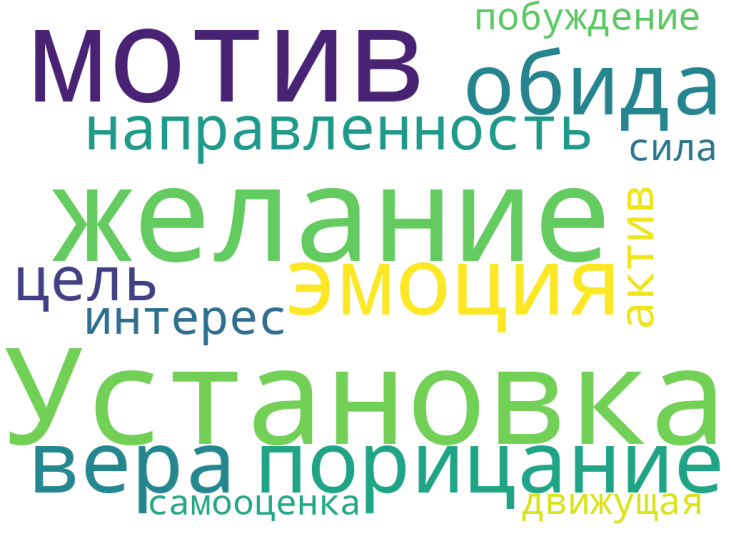 В ходе фронтальной беседы «лидер» каждого столика презентует работу своей группы. По окончании дискуссии ведущий передает слово педагогу-психологу или самостоятельно знакомит родителей с мини-лекцией «Особенности учебной мотивации в подростковом возрасте».Выступление педагога-психолога.Мотивация – это система движущих сил поведения, открывающихся в виде потребностей, влечений, интересов. Учебная мотивация подростков состоит из четырех основных мотивов:удовольствие от самой деятельности;значимость для личности её результата;мотивирующая сила вознаграждения;принуждающее давление на личность.Ведущей деятельностью в подростковом возрасте остается учебная, она сохраняет свою актуальность, но в личностном отношении отступает на задний план [1]. Психологи отмечают, что главные психологические потребности современного подростка – это стремление к общению со сверстниками, стремление к самостоятельности и независимости, эмансипации от взрослых, к признанию своих прав со стороны других людей. Это можно объяснить тем, что для подросткового возраста характерно перенос основной деятельности с учебы на общение, включение в широкие социальные связи. Таким образом, на первый план выходит не мнение родителей и учителей о важности знаний, а личные прагматичные взгляды, познавательные интересы и устремления, эмоциональная привлекательность учебного материала.Но это не значит, что в подростковом возрасте ребенок не хочет учиться вообще!Важные достоинства подростка – готовность ко всем видам учебной деятельности, которые делают его взрослым в собственных глазах. Также его привлекают самостоятельные формы организации занятий на уроке, необычный учебный материал, возможность самому строить свою познавательную траекторию за пределами школы. Но проблема состоит в том, что эту готовность подросток еще не умеет реализовать, так как не владеет способами выполнения новых форм учебной деятельности. Обучать этим способам – главная задача педагогов. А родителям подростка на данном этапе важно содействовать сохранению и поддержанию интереса к учению. При этом нужно помнить, что учебная мотивация у подростков еще во многом зависит от позиции взрослого, внимания к успехам в школе, поддержки в критических ситуациях, даже в страхе наказания за плохие отметки [2].Упражнение «Смятая салфетка» (показывает родителям последствие их негативных отзывов о неудачах в учебной деятельности детей).Ведущий. Вспомните, пожалуйста, проявляли ли вы несдержанность, раздражение по отношению к отметкам своего ребенка? При воспоминании о каждом неприятном замечании в адрес учебы своего ребенка, делайте на салфетке сгиб или мните ее. Посмотрите на салфетку! Она потрепана, неприятно выглядит, даже может порвана! Такие же тонкие и ранимые души подростков! И порой ваши самые простые действие и слова могут причинить им боль. Сейчас я предлагаю вам поработать с кейсами, задания которых направлены на выявление основных причин снижения учебной мотивации подростков и способов их устранения.5. Практическая часть.Прием «Решение кейс-ситуаций».Оборудование кейса: карточка «Ситуация», карточки «Возможные причины», детали пазла «Как родителям повысить мотивацию у подростка» маркеры, клей.Ведущий предлагает открыть кейсы, ознакомиться с его элементами. Далее каждой группе необходимо разобрать отдельную проблемную кейс-ситуацию, определить причины ее возникновения и зафиксировать их на «скатерть» (ватман). Затем сообща выполнить упражнение-пазл, можно его раскрасить маркерами. Результаты своей групповой работы необходимо оформить на «скатерть» и презентовать в ходе взаимодействия всех групп.Кейс 1.Ситуация 1. «Причины снижения учебной мотивации подростков».Марина, учащаяся 7 «Г» класса, на уроках физики сидит молча, стараясь не привлекать внимания учителя. Такой сложный предмет, как физика появился только в седьмом классе. Марина уже в начале учебного года решила, что не будет «великим физиком», потому что мама сказала, что в семье эту науку никто не понимает. Да и жизнь свою Марина мечтала связать с медициной, а там необходимы биологические знания. Девочка в конце учебного года получила единственную годовую четверку по физике. Дома никто не обратил на это особого внимания.Вопросы для обсуждения:Почему девочка не испытывает интереса к предмету?Назовите причины, которые способствовали снижению учебной мотивации.Карточки «Возможные причины»:Подросток не видит смысла в изучении предмета.Учащаяся имеет пробелы в изучении учебного предмета.Отсутствуют поддержка со стороны взрослых (педагогов и родителей).Заниженная самооценка ребенка.Подростку не нравится педагог, который преподает предмет.Задание: Соберите пазл-памятку «Как родителям повысить мотивацию у подростка».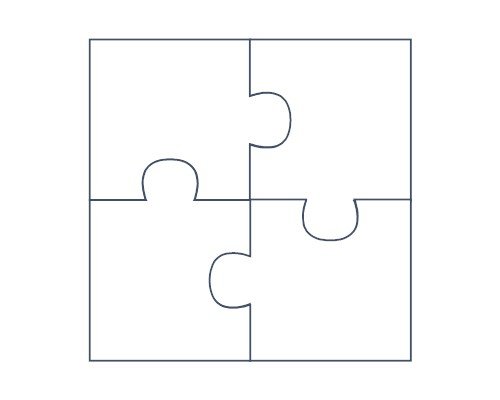 Кейс 2.Ситуация 2. «Причины снижения учебной мотивации подростков».Семиклассник Сергей всегда был организован и активен на уроках. Но с появлением в классе «новенькой», он изменился за месяц. На уроках молчит, «летает в облаках», делает ошибки в самых простых упражнениях. Четвертные отметки снизились, педагоги отмечают пассивность на уроках. Мама Сергея не находит себе места в сложившейся ситуации, говорит, что его одноклассники учатся гораздо успешнее, а отец считает, что проблем в школе у сына нет. Сергей не хочет разговаривать с родителями ни о чувствах, ни об отметках. Вопросы для обсуждения:Почему подросток не испытывает интереса к учебе?Назовите причины, которые способствовали снижению учебной мотивации.Карточки «Возможные причины»:1. Подросток переживает период влюбленности.2. Гиперопека родителей в воспитании детей.3. Нет единых требований со стороны обоих родителей.4. Сравнение подростка с другими.5. Недостаточный контроль со стороны родителей.Задание. Соберите пазл-памятку «Как родителям повысить мотивацию у подростка».Кейс 3.Ситуация 3. «Причины снижения учебной мотивации подростков».Тимофей прославил имя школы на всех городских состязаниях по многоборью. Он много занимается, часто уезжает с тренером в другие города на спортивные встречи. В школе он хорошо общается со всеми, любит физкультуру. Но на других уроках Тимофей скучает, ему ничего не понятно, он не успевает за всеми. Поэтому он на уроках придумывает шутки, пытается поднять настроение всем ребятам. Учителя постоянно критикуют подростка за вызывающее поведение, и он часто спорит с педагогами во время урока.Вопросы для обсуждения:Почему подросток не испытывает интереса к учебе?Назовите причины, которые способствовали снижению учебной мотивации.Карточки «Возможные причины»:1. Мальчик не готов к умственному труду, не имеет усидчивости.2. Недостаточный контроль со стороны родителей, тренера.3. Занятость другим делом в ущерб урокам.4. Пробелы в учебном материале.5. Высокий статус подростка в коллективе сверстников.Задание. Соберите пазл-памятку «Как родителям повысить мотивацию у подростка».После выступления всех групп представляется общая работа в виде размещенных на доске рабочих «скатертей» с краткими комментариями всех участников.6. Подведение итогов.Ведущий. Уважаемые родители! Завершая нашу встречу, я хочу напомнить вам слова великого педагога Л.В. Выготского: «В структуре личности подростка нет ничего устойчивого, окончательного и неподвижного, все – переход и становление» [1]. Подростковый период – сложен для каждого ребёнка и его родителей. Но в ваших силах сделать так, чтобы он прошёл безболезненно и не навредил учёбе. Главный совет родителям подростка – будьте рядом, поддерживайте, интересуйтесь успехами в школе. Ему важно чувствовать, что вам действительно интересна его жизнь и вы хотите принимать в ней участие.7. Рефлексия.Прием «Почтовый ящик».Оборудование: почтовый ящик.Ведущий предлагает посетителям «кафе» написать на стикерах свое мнение о проведенной встрече (что было полезно, что заинтересовало). Если у отдельных родителей появились индивидуальные проблемные вопросы к педагогу-психологу, то ведущий предлагает их записать в виде личного письма и положить в почтовый ящик (допускаются и анонимные письма).Список использованных источников:Выготский Л.С. Педология подростка. – М.: Наука. – 1931. – 300 с. Маршалл, Марвин. Воспитание без стресса / Марвин Маршалл. – М. : Эксмо, 2013. – 384 с.Чечет, В.В. Активные методы обучения в педагогическом образовании :учеб.-метод. пособие / В.В. Чечет, С.Н. Захарова. – Минск : БГУ, 2015. – 127 с.Учебная мотивация школьников как показатель результативности образовательного процесса в школе [Электронный ресурс]. – Режим доступа: https://multiurok.ru/files/stat-ia-uchiebnaia-motivatsiia-shkol-nikov-kak-pok.html. Дата доступа:12.04.2023.ПРИЛОЖЕНИЕ 1.ПРИЛОЖЕНИЕ 2.Прием «Радуга пожеланий».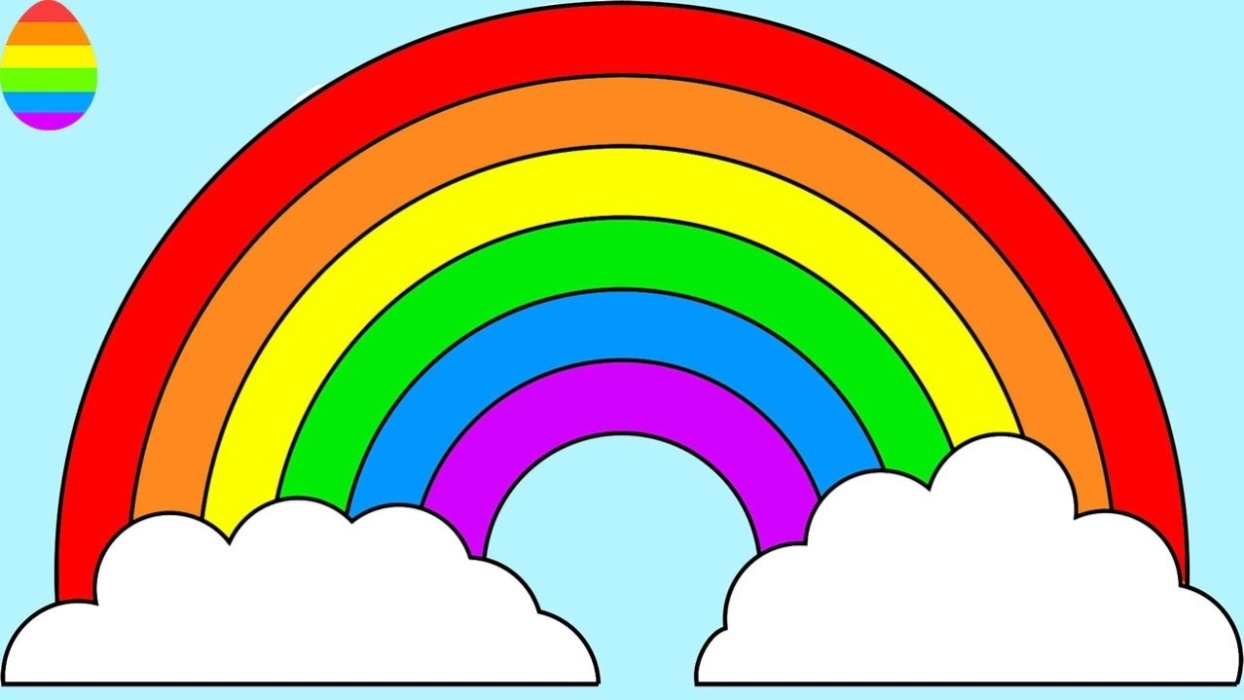 